Year 3 had a fun filled afternoon at the dancing, the children were so enthusiastic and enjoyed their performance. The  behaviour of the children was exemplary they were a credit to both themselves,  their families and to our school.A special thank you to Mrs Stephens our artist, who spent two hours creating their face painted masterpieces.Finally, thank you to you the Parents for collecting the children from the Dance Festival, it was greatly appreciated.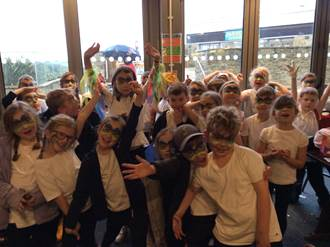 